PLANILHA DE DECLARAÇÃO DE VISÃO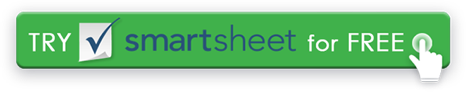 RESPOSTAS1. O que queremos nosso 	organização para olhar 	gostar? Cultura? Ethos? 	Humor?2. Para onde estamos indo?3. O que podemos 	realisticamente alcançar?4. Que palavras ou frases 	retratar o tipo de 	organização queremos ser e descrever nossos objetivos finais? 5. Desenhe ou insira um 	imagem ou clip art que 	representa uma visão para 	a organização.DISCLAIMERQuaisquer artigos, modelos ou informações fornecidas pelo Smartsheet no site são apenas para referência. Embora nos esforcemos para manter as informações atualizadas e corretas, não fazemos representações ou garantias de qualquer tipo, expressas ou implícitas, sobre a completude, precisão, confiabilidade, adequação ou disponibilidade em relação ao site ou às informações, artigos, modelos ou gráficos relacionados contidos no site. Qualquer dependência que você colocar em tais informações é, portanto, estritamente por sua conta e risco.